Spring 4 Chatter Topics for Fox Class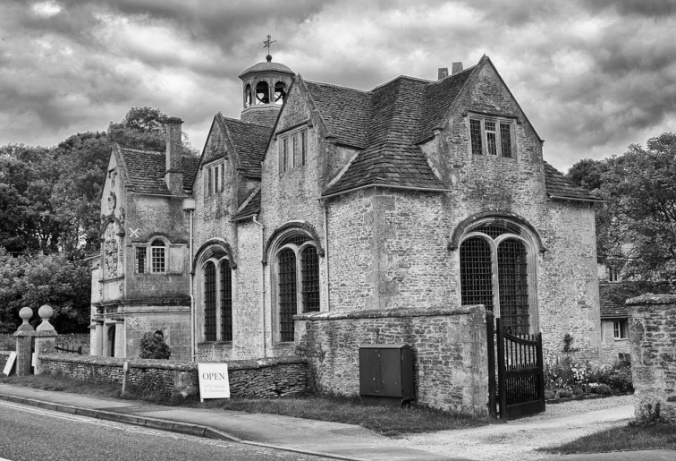 What are your favourite places in Corsham and why?How could you describe your favourite places in Corsham?What was Corsham like in the past?What was school like in the past? (ask a grandparent or relative)What questions could you ask someone to find out about the past?What questions can you ask to find out about Corsham? 